Scheda di iscrizione per usufruire del servizio di prestito Cognome e nome:  …………………………………………………………………………………Tipo utente: ……………………………………………………………………………………………(indicare la propria attività) Titolo di studio: ………………………………………………………………………………………Il sottoscritto dichiara di essere a conoscenza delle disposizioni sul prestito contenute nel Regolamento della Biblioteca Comunale N. Turriziani di Frosinone, dichiara altresì, in riferimento al D.L. n. 196/2003 di autorizzare l'uso dei propri dati personali ai fini esclusivi dello svolgimento delle attività della biblioteca. L'Addetto al servizio: ……………………………………………………………………………………………………………………………………..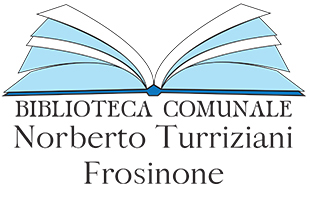 Iscrizione n. …………………………… del   ………………………………………..Cod. SOL …………………………………Nascita …………………………………………………………………………………………………... Data ……………………………………(Città — Provincia)  Residenza o domicilio Indirizzo …………………………………………………………………………………………………………………………………………….....(CAP - Città — Provincia)  Telefono:……………………………………………………………………………………………….Cell.:…………………………………………………………………………………………………......email: …………………………………………………………………………………………………....Estremi documento d'identità ………………………………………………………………………………………………………………Note ……………………………………………………………………………………………………………………………………………………..Data…………………………………………………...Firma……………………………………………………